StarcraftBase          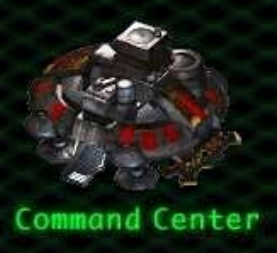 Labo          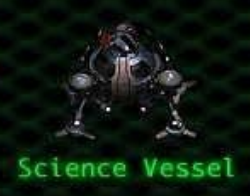 Goliath          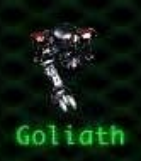 Dropship          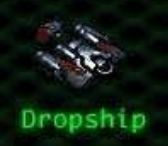 Factory           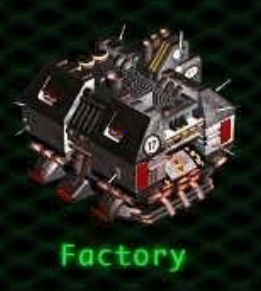 Barracks                 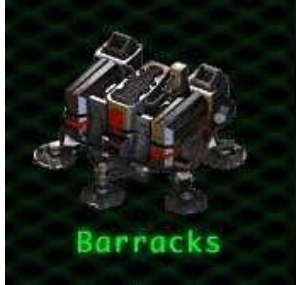 Wraith           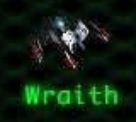 vulture          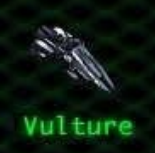 bunker          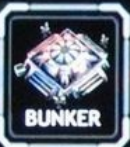 radar          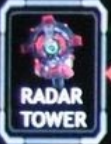 